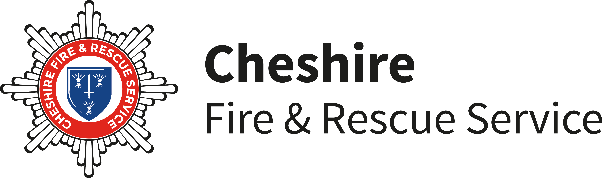 External Wall Information1.  Building Identification2.  Timber Construction3.  Masonry ConstructionIf there are additional non-masonry external wall systems to report, then continue to section 4, otherwise go to section 5.4.  Alternative External Wall SystemsAlthough only presented once below, the questions in section 4 should be answered once for each different external wall system incorporated into the building design – i.e., section 4 may need to be repeated.  This is to allow clear differentiation between multiple external wall systems and their associated risk.5.  Wall Attachments and Features6.  Risk and Mitigation7.  Person Completing Report1.1.  Name, address and postcode of building1.2.  Name and contact details of responsible person2.1.  Are structural timber systems used in the construction of the external walls?2.1.  Are structural timber systems used in the construction of the external walls?YesNo3.1.  Are the external walls constructed from masonry materials?3.1.  Are the external walls constructed from masonry materials?3.1.  Are the external walls constructed from masonry materials?3.1.  Are the external walls constructed from masonry materials?YesYesYesNo (go to section 4)No (go to section 4)No (go to section 4)3.2.  Is there any form of cladding or finish present over the outer masonry layer?3.2.  Is there any form of cladding or finish present over the outer masonry layer?3.2.  Is there any form of cladding or finish present over the outer masonry layer?3.2.  Is there any form of cladding or finish present over the outer masonry layer?YesYesYesNo (to report additional wall systems go to section 4, otherwise go to section 5)No (to report additional wall systems go to section 4, otherwise go to section 5)No (to report additional wall systems go to section 4, otherwise go to section 5)3.3.  Select external facing materials present over the outer masonry layer3.3.  Select external facing materials present over the outer masonry layer3.3.  Select external facing materials present over the outer masonry layer3.3.  Select external facing materials present over the outer masonry layerAluminium composite materials Metal sheet panelsOther metal composite materialsRender systemBrick slipsStone panelsGlassTiling systemsHigh pressure laminate (HPL)TimberOther (please specify)Other (please specify)Other (please specify)3.4.  Select materials used for insulation between external facing material and masonry layer3.4.  Select materials used for insulation between external facing material and masonry layer3.4.  Select materials used for insulation between external facing material and masonry layer3.4.  Select materials used for insulation between external facing material and masonry layerMineral woolPhenolic foamGlass woolPolyisocyanurate (PIR) or polyurethane (PUR) foamExpanded polystyrene (EPS) or Extruded polystyrene (XPS)NoneOther (please specify)Other (please specify)Other (please specify)3.5.  Are these walls likely to ignite and spread fire easily?Consideration should be given to the combustibility of the external facing material, combustibility of any insulation, and any defects with the design and construction methods (e.g., issues with cavity barriers).3.5.  Are these walls likely to ignite and spread fire easily?Consideration should be given to the combustibility of the external facing material, combustibility of any insulation, and any defects with the design and construction methods (e.g., issues with cavity barriers).3.5.  Are these walls likely to ignite and spread fire easily?Consideration should be given to the combustibility of the external facing material, combustibility of any insulation, and any defects with the design and construction methods (e.g., issues with cavity barriers).3.5.  Are these walls likely to ignite and spread fire easily?Consideration should be given to the combustibility of the external facing material, combustibility of any insulation, and any defects with the design and construction methods (e.g., issues with cavity barriers).YesYesYesNo (to report additional wall systems go to section 4, otherwise go to section 5)No (to report additional wall systems go to section 4, otherwise go to section 5)No (to report additional wall systems go to section 4, otherwise go to section 5)3.6.  Outline the reasons why the walls are likely to ignite and spread fire easily3.6.  Outline the reasons why the walls are likely to ignite and spread fire easily3.6.  Outline the reasons why the walls are likely to ignite and spread fire easily3.6.  Outline the reasons why the walls are likely to ignite and spread fire easily3.7.  Identify the location of the walls, or sections thereof, which are likely to ignite or spread fire easilyIn some instances, the risk of external fire spread will be uniform across a building, in others, the risk will be limited to areas where specific materials have been used (for example, certain floors or elevations). 3.7.  Identify the location of the walls, or sections thereof, which are likely to ignite or spread fire easilyIn some instances, the risk of external fire spread will be uniform across a building, in others, the risk will be limited to areas where specific materials have been used (for example, certain floors or elevations). 3.7.  Identify the location of the walls, or sections thereof, which are likely to ignite or spread fire easilyIn some instances, the risk of external fire spread will be uniform across a building, in others, the risk will be limited to areas where specific materials have been used (for example, certain floors or elevations). 3.7.  Identify the location of the walls, or sections thereof, which are likely to ignite or spread fire easilyIn some instances, the risk of external fire spread will be uniform across a building, in others, the risk will be limited to areas where specific materials have been used (for example, certain floors or elevations). 4.1.  Select the external facing material4.1.  Select the external facing material4.1.  Select the external facing material4.1.  Select the external facing materialAluminium composite materials Metal sheet panelsOther metal composite materialsRender systemBrick slipsStone panelsGlassTiling systemsHigh pressure laminate (HPL)TimberOther (please specify)Other (please specify)Other (please specify)4.2.  Select material used for insulation4.2.  Select material used for insulation4.2.  Select material used for insulation4.2.  Select material used for insulationMineral woolPhenolic foamGlass woolPolyisocyanurate (PIR) or polyurethane (PUR) foamExpanded polystyrene (EPS) or Extruded polystyrene (XPS)NoneOther (please specify)Other (please specify)Other (please specify)4.3.  Is this external wall system likely to ignite and spread fire easily?Consideration should be given to the combustibility of the external facing material, combustibility of any insulation, and any defects with the design and construction methods (e.g., issues with cavity barriers).4.3.  Is this external wall system likely to ignite and spread fire easily?Consideration should be given to the combustibility of the external facing material, combustibility of any insulation, and any defects with the design and construction methods (e.g., issues with cavity barriers).4.3.  Is this external wall system likely to ignite and spread fire easily?Consideration should be given to the combustibility of the external facing material, combustibility of any insulation, and any defects with the design and construction methods (e.g., issues with cavity barriers).4.3.  Is this external wall system likely to ignite and spread fire easily?Consideration should be given to the combustibility of the external facing material, combustibility of any insulation, and any defects with the design and construction methods (e.g., issues with cavity barriers).YesYesYesNoNoNo4.4.  If yes, outline the reasons why the walls are likely to ignite and spread fire easily.4.4.  If yes, outline the reasons why the walls are likely to ignite and spread fire easily.4.4.  If yes, outline the reasons why the walls are likely to ignite and spread fire easily.4.4.  If yes, outline the reasons why the walls are likely to ignite and spread fire easily.4.5.  Outline where on the building this external wall system has been used, and where necessary, how it can be distinguished from the other external wall systems that form part the design?4.5.  Outline where on the building this external wall system has been used, and where necessary, how it can be distinguished from the other external wall systems that form part the design?4.5.  Outline where on the building this external wall system has been used, and where necessary, how it can be distinguished from the other external wall systems that form part the design?4.5.  Outline where on the building this external wall system has been used, and where necessary, how it can be distinguished from the other external wall systems that form part the design?5.1.  Does the building include any of the following attachments - Select all that apply5.1.  Does the building include any of the following attachments - Select all that apply5.1.  Does the building include any of the following attachments - Select all that apply5.1.  Does the building include any of the following attachments - Select all that applyBalconiesPhoto voltaic panelsGreen wallsSolar shading devices5.2. Where the attachments selected above are likely to contribute to external fire spread, provide further information below5.2. Where the attachments selected above are likely to contribute to external fire spread, provide further information below5.2. Where the attachments selected above are likely to contribute to external fire spread, provide further information below5.2. Where the attachments selected above are likely to contribute to external fire spread, provide further information below6.1.  Following the buildings fire risk assessment, was a further fire risk appraisal of the external walls required?6.1.  Following the buildings fire risk assessment, was a further fire risk appraisal of the external walls required?Yes, a further fire risk appraisal of the external walls has been completedYes, a further fire risk appraisal of the external walls is required but not yet completedNo, a further fire risk appraisal of the external walls was not required6.2.  What is the overall level of risk of fire spread due to the design and construction of the external walls?6.2.  What is the overall level of risk of fire spread due to the design and construction of the external walls?Low riskMedium riskHighThe overall level of risk of the external wall has not been determined6.3.  What actions have been taken to mitigate the risk relating to the external wall?6.3.  What actions have been taken to mitigate the risk relating to the external wall?Change to simultaneous evacuation strategyRemediation works to external wallInstallation of sprinklersRemoval of gas supplyNo additional measures are necessary7.1. Name and contact details of person completing report